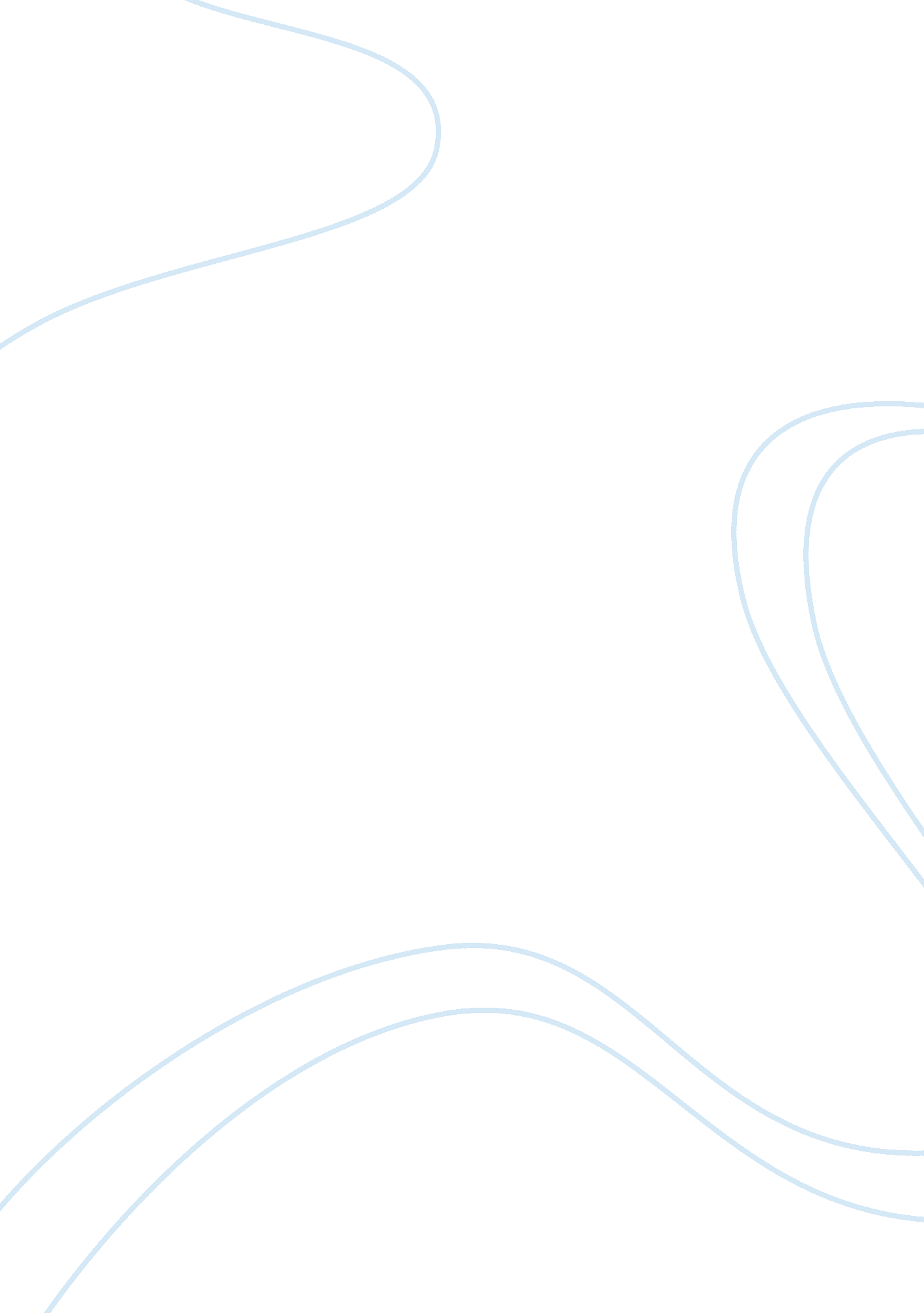 How does diversity of employment affect the welfare(income per person) in cities ...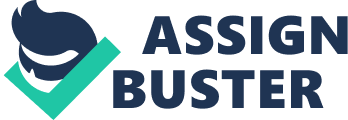 How does diversity of employment affect the welfare(income per person) in cities of America Conclusion Here the study has been done to uncover the effect of economical diversity on the per capital income of various s across the US. Ourstudy indicates that, the coastal cities enjoy higher economic advantage due to their geographical potentiality and hence attract higher average income than non – coastal cities. Moreover, statistical analysis and study indicated that per capital income of a city is not directly influenced by the economic diversity experience by it. “ Empirical evidence reveal that the economical diversity, which is present in coastal cities has a compelling influence on the per capital income of the states”(Khan, 2008. pg. 282)However to have a complete understanding of the relationship between per capital income and employment diversity, considerable improvement should be made on the data acquired. More emphasize should be placed on authenticity of variable like population, age and income of people to attain a reliable result from the research. The sample quantity also should be enhanced to enable a full fledged assessment of the coastal and non- coastal cities as to their contribution to per capital income. Additional independent variable also should be included to get accuracy and efficiency in the statistical models. Also, efforts should be made to cover more population among the cities so as to deliver a believable outcome . It is observed that people in both cities with higher educational level influenced in increasing the average income of the cities.. Finally it can be estimated that more than economic diversity, the educational level and age of individuals have more effect in increasing the per capital income and wealth of a city. Work Cited Khan, M. Y. (2008). Financial services. New Delhi: Tata McGraw Hill. 